MangaliaHotel: Solymar 3*Tarife cazare (fără masă)SOLYMAR 1                                                            		LEI/CAMERA/NOAPTEDVO = DUBLA VEDERE ORAS ( maxim 2 adulti + 1 copil 0-12 ani )DVM = DUBLA VEDERE LA MARE ( maxim 2 adulti + 1 copil 0-12 ani )AP = APARTAMENT ( maxim 2 adulti + 2 copii 0-16 ani )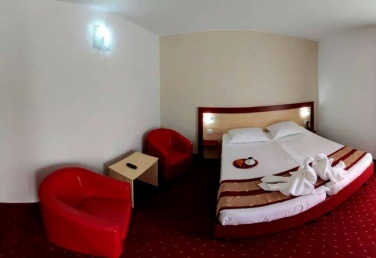 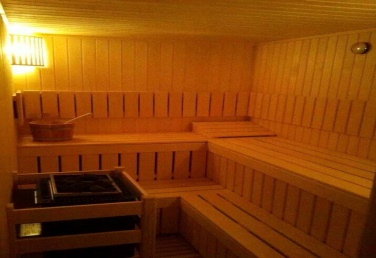 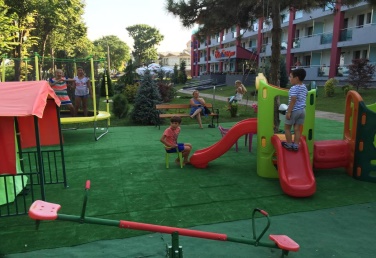 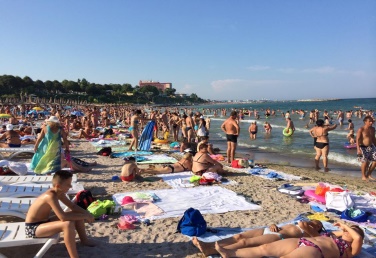 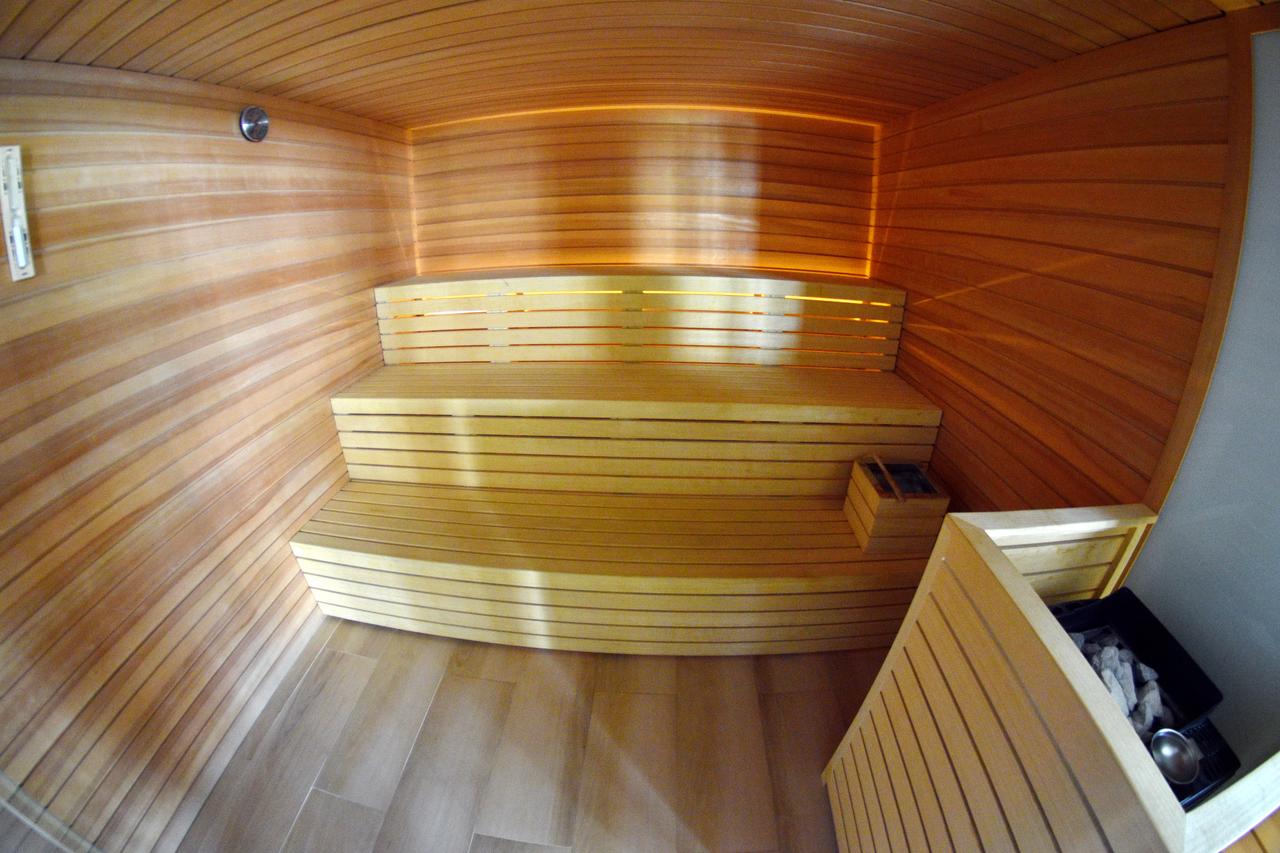 SOLYMAR 2							 LEI/CAMERA/NOAPTE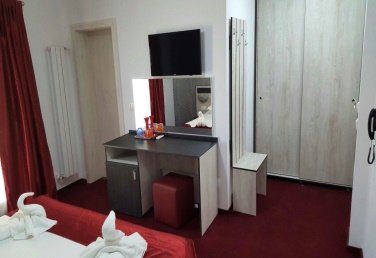 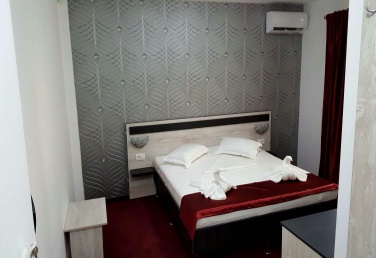 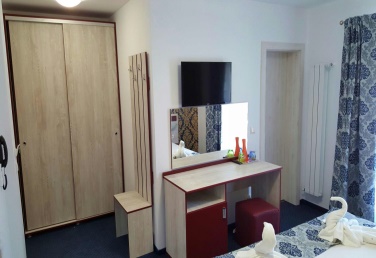 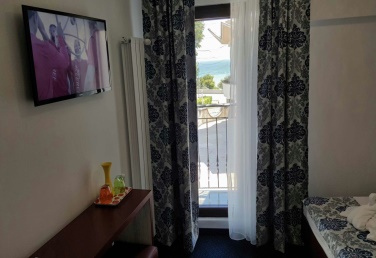 	In tarif nu este inclus micul dejun, acesta este optional si costa 25 lei/zi pentru adulti cat si pentru copiii ce au implinit varsta de 3 ani.	Micul dejun va fi servit in regim -bufet suedez. Pentru copilul ce depaseste varsta de 12 ani in camera dubla, se achita pat suplimentar 50 lei/noapte in extrasezon si 70 lei/ noapte  in sezon.	Aveti inclus in servicii gratuite loc de joaca pentru copii in timpul sezonului de vara, sauna si sala de fitness pentru relaxarea dvs! Pentru minivacanta de 1 Mai (29.04-04.05) si Rusalii (05.06 – 10.06) nu este valabila aceasta oferta! Rezervarea dvs. va  deveni ferma  numai dupa ce ati facut dovada  platii.SERVICII GRATUITE:internet wireless in tot hotelulparcare proprie supravegheata video 24/24hseif la receptieprimirea si transmiterea corespondenteitrezirea turistilor la cerereinformatii turisticerezervari restaurante /cluburicomanda taxipastrarea obiectelor pierdutecamera de bagajetrusa medicala de prim ajutorsauna&fitnessloc de joaca pentru copii in sezonSERVICII CU PLATA:Barinchiriere sala de conferinteinchiriere sala ptr petreceri, zile de nasteretratament in cadrul Sanatoriului Balnear Mangaliaorganizare de excursii la obiectivele turistice din imprejurimi sau Bulgaria , la cerere, pentru grupurirent-a-carpat suplimentarinchiriere card digital cu extra canale TVSpalatorieTelefonOBLIGATORIU: La persoanele insotite de copii, voucherele sa aiba  atasat copie dupa certificatul de nastere al copilului si copie dupa cartea de identitate a parintilor.copiii intre 0-3 ani beneficiaza de gratuitate la cazare, in camera cu 2 adultipentru copii, intre 3-12 ani,unde se va solicita pat suplimentar se va achita 77 lei/zi(sezon) / 55 lei/ zi (extrasezon)ptr copiii peste 12 ani se achita obligatoriu pat suplimentar 77 lei/zi (sezon) / 55 lei/ zi (extrasezon)pentru micul dejun solicitat pentru copii se achita 25 lei/zi/copilEVENIMENTE SPECIALE:Tarifele pentru grupuri –evenimente sunt aplicabile de la 10 camere ,minimum 2 nopti.Sala de conferinte (capacitate pana la 50 locuri)(TV LCD, aer conditionat, internet wireless)Coffee-break       20 lei /pers.(apa, ceai, cafea)       25 lei /pers.(apa, ceai, cafea, sucuri)       30 lei/pers.(apa, ceai, cafea, sucuri, patiserie)TIP CAMERA06.01-21.0522.05--18.0619.06--02.0703.07--16.0717.07--22.0823.08-29.0830.08-12.0913.09-23.12DVO155185255320425320255155DVM180210275385470385275180APT255335435675775675435255TIP CAMERA06.01-21.0522.05--18.0619.06--02.0703.07--16.0717.07--22.0823.08-29.0830.08-12.0913.09-23.12DVO-----160230295395295230-----